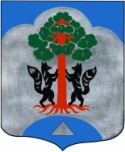 СОВЕТ ДЕПУТАТОВМО СОСНОВСКОЕ СЕЛЬСКОЕ ПОСЕЛЕНИЕМО ПРИОЗЕРСКИЙ МУНИЦПАЛЬНЫЙ РАЙОНЛЕНИНГРАДСКОЙ ОБЛАСТИ                                                            РЕШЕНИЕ                        от  «20»  ноября  2018 года    № 30                                                            Установив, что решение Совета депутатов от 24.07.2018 года №17 «О внесении изменений в решение Совета депутатов МО Сосновское сельское поселение от 12 ноября  2015 года   №  38  «Об установлении земельного налога с 01.01.2016 года» было принято за пределами полномочий Совета депутатов и целях приведения муниципального нормативного правового акта МО Сосновское сельское поселение в соответствие с нормами действующего законодательства РФ и Уставом муниципального образования Сосновское сельское поселение муниципального образования Приозерский муниципальный район Ленинградской области, Совет депутатов муниципального образования Сосновское сельское поселение РЕШИЛ: Отменить решение Совета депутатов муниципального образования Сосновское сельское поселение муниципального образования Приозерский муниципальный район Ленинградской области от 24.07.2018 года №17 «О внесении изменений в решение Совета депутатов МО Сосновское сельское поселение от 12 ноября  2015 года   №  38  «Об установлении земельного налога с 01.01.2016 года» Настоящее решение вступает в силу с момента официального опубликования и применяется к правоотношениям, возникшим с 01 января 2018 года.Контроль за исполнением настоящего решения возложить на постоянную комиссию Совета депутатов муниципального образования Сосновское сельское поселение (председатель – Ковров А.В.)Глава муниципального образованияСосновское сельское поселение                                                 Д.В. Калин Об отмене Решения Совета депутатов от 24.07.2018 года №17 «О внесении изменений в решение
Совета депутатов МО Сосновское сельское поселение от 12 ноября  2015 года   №  38  «Об установлении земельного налога с 01.01.2016 года».